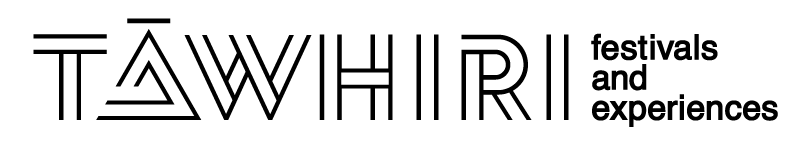 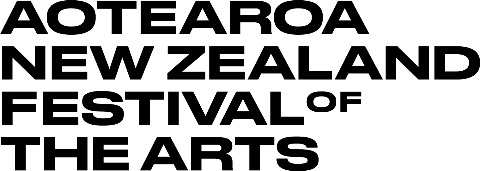 POSITION DESCRIPTION TECHNICAL OPERATOR – AOTEAROA NEW ZEALAND FESTIVAL OF THE ARTSNovember 2021 – April 2022.The 2022 Aotearoa New Zealand Festival of the Arts is seeking two Technical Operators to operate projection, sound, and lights for the high-tech live experience Destination Mars created by Kip Chapman & Brad Knewstubb (HACKMAN). The production takes place in a dome-like environment with the audience seated in a full circle at interactive consoles, and is created on the Unreal Gaming Engine platform. The 30-45-minute experience runs multiple times a day between the hours of 10am and 6pm. The Operator will responsible for setting up and operating all technical elements, contribute to the smooth running of the production multiple times per day, complete daily reports, and take responsibility for Health & Safety. Efficiency and ability to problem-solve when needed is key to make sure this schedule runs to time and with appropriate breaks.The role is Wellington-based, starting late November 2021 to April 2022 and the Operator will contracted to work four days on, four days off within a pre-arranged schedule. This is a rare opportunity to have evenings free in the performing arts industry. You must be available to work throughout the Christmas / New Year period. Key responsibilities Sole operator for the projection, sound, and lighting required to run the show. The show has been scoped for a single operator to run all cues required.Liaise with the Production Manager and work with the creative team to ensure the smooth running of Destination Mars.Work alongside the key creatives, performers, venue and suppliers to ensure slick delivery of shows.Take responsibility for all Health and Safety issues in relation to the running of Destination Mars, and reporting any accidents/incidents in a timely manner.Ensure show reports are filled out at the end of every show day.Report all issues to Production Manager.Please note that Technical Operators will be in-world and visible by audience, thus required to wear clothing provided that fits that world. Applicants must have:2 years industry experienceExperience operating Lighting/Audio/Vision for theatre showsExperience and in-depth knowledge of QlabAbility to troubleshoot technical issues quicklyExperience with IT networkingA collaborative attitudeIt would be great to have:First Aid certificateEWP certificatePrevious experience working in Te PapaExperience working with multi projector blendsThe key capabilities of the role are:Technical ProficiencyYou are required to set-up and operate projection, sound, and lighting cues via QLab. You should also be able to troubleshoot technical issues quickly. Experience and in-depth knowledge of QLab is essential.Teamwork & CollaborationIn a high-pressure environment, we rely on respectful relationships with each other. You will contribute to the team by working closely, constructively, creatively, and confidently, and be an active and effective communicator. Contracted performers  are also on schedules of four days on-four days off.ReportingAccurate and intuitive reporting of each day’s events – including technical, performance, and audience notes – is required. A template will be provided by the Festival.Professionalism & PatienceWorking on our festivals and events can be high-pressure but exciting. Being able to remain level-headed and juggle competing priorities in this schedule-driven role is critical. During production week, work hours may vary day-to-day and can be long. During the season, the minimum number of performances is five, with two more performances available for sale if there is popular demand. Occasional early evening performances may be required as special events and communicated well in advance.PLEASE NOTEIt is highly likely that workers on live events where there is proximity to the public will be required to be vaccinated against Covid-19. Please consider this requirement when applying for this role.